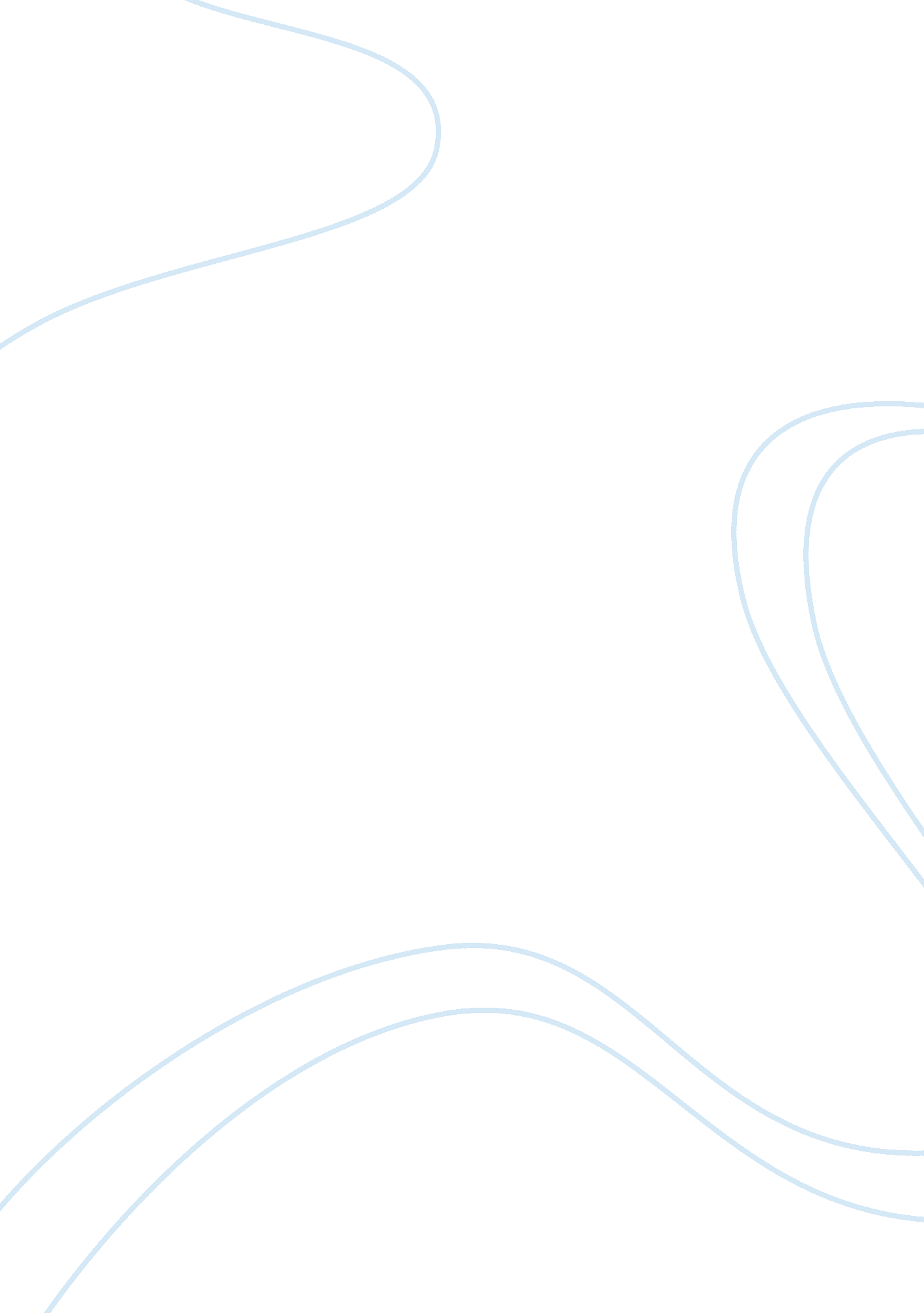 8.1Linguistics, English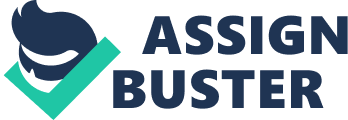 Case Study Affiliation: Learning programs are designed to suit the different needsexhibited by students in the learning environment. It is important for both regular and special students to interact in one way or another within the school setting. Rhonda’s case offers an insight into what both students and teachers go through in trying to meet the said different student needs. For Rhonda, the least restrictive environment is the regular class room. Rhonda is only a slow learner, and the situation is worsened by Ms. Jackson’s attitude towards the proposed help for Rhonda under the IEP. The regular class room environment is least restrictive for Rhonda because she had the ability to compete with the rest of the students verbally. Rhonda’s skills in reading, writing, and verbal communication stand a chance to be enhanced within the regular classroom environment. 
Resolving Rhonda’s case is not only important for her personal growth and development, but also for her educational welfare. As an administrator, I would have assessed and evaluated the circumstances within which the regular classroom failed to achieve the desired results for Rhonda. The regular and special teachers involved had collaboration-based issues relative to Rhonda’s case. I would ensure that the two teachers did exactly what they were required to do under the IEP before settling at placing Rhonda in the self-contained special education. On the same note, I would advocate for Rhonda’s total interaction with students in the regular classroom setting. This is because Rhonda does not exhibit critical disabilities that necessitate total placement in self-contained classroom. 